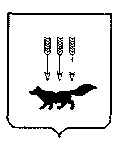 ПОСТАНОВЛЕНИЕАДМИНИСТРАЦИИ городского округа САРАНСКот   «26»    ноября     2019 г.                                                   	№  2057      Об утверждении документации по внесению изменений в документацию по планировке территории, ограниченной ул. 1-я Промышленная,                                 ул. Пролетарская, ул. Лодыгина и Лямбирским шоссе (в районе промышленной зоны) г. Саранска, включая проект межевания, в части изменения планировки территории (проект планировки территории, проект межевания территории) земельного участка с кадастровым номером 13:23:1007036:21, расположенного в районе ул. Пролетарская  г. Саранска 	Принимая во внимание письмо общества с ограниченной ответственностью «Региональный научно-исследовательский информационный центр»  от 8 ноября                  2019 года № 440, в соответствии с Федеральным законом от 6 октября 2003 года                      № 131-ФЗ  «Об общих принципах организации местного самоуправления в Российской Федерации», статьями 45, 46 Градостроительного кодекса Российской Федерации, постановлением Администрации городского округа Саранск от 10 июня  2013 года                № 1475 «Об утверждении документации по планировке территории, ограниченной                               ул. 1-я Промышленная, ул. Пролетарская, ул. Лодыгина и Лямбирским шоссе (в районе промышленной зоны) г. Саранска, включая проект межевания» (с изменениями, внесенными постановлениями Администрации городского округа Саранск от 19 декабря 2016 года № 3490, от 3 мая  2017 года № 945, от 31 июля 2017 года № 1626, от 19 ноября 2018 года  № 2645, от 8 февраля 2019 года № 274, от 22 марта 2019 года № 561, от                      2 сентября 2019 года № 1588), постановлением Администрации городского округа Саранск от 11 февраля 2019 года № 290 «О подготовке документации по внесению изменений в документацию по планировке территории, ограниченной                                        ул. 1-я Промышленная, ул. Пролетарская,   ул. Лодыгина и Лямбирским шоссе (в районе промышленной зоны) г. Саранска, включая проект межевания, в части изменения планировки территории (проект планировки территории, проект межевания территории) земельного участка с кадастровым номером 13:23:1007036:21, расположенного в районе ул. Пролетарская  г. Саранска», постановлением Главы городского округа Саранск от             13 августа 2019 года № 449-ПГ «О вынесении на публичные слушания документации по внесению изменений в документацию по планировке территории, ограниченной                      ул. 1-я Промышленная, ул. Пролетарская, ул. Лодыгина и Лямбирским шоссе (в районе промышленной зоны) г. Саранска, включая проект межевания, в части изменения планировки территории (проект планировки территории, проект межевания территории) земельного участка с кадастровым номером 13:23:1007036:21, расположенного в районе ул. Пролетарская г. Саранска», с учетом протокола публичных слушаний по документации  по внесению изменений в документацию по планировке территории, ограниченной ул. 1-я Промышленная,  ул. Пролетарская, ул. Лодыгина и Лямбирским шоссе (в районе промышленной зоны) г. Саранска, включая проект межевания, в части изменения планировки территории (проект планировки территории, проект межевания территории) земельного участка с кадастровым номером 13:23:1007036:21, расположенного в районе ул. Пролетарская  г. Саранска, проведенных 18 сентября                    2019 года, заключения о результатах публичных слушаний, опубликованного в газете «Вечерний Саранск» от 9 октября 2019 года № 39 (1412), иных прилагаемых документов Администрация городского округа Саранск  п о с т а н о в л я е т:      1. Утвердить документацию по внесению изменений в документацию по планировке территории, ограниченной ул. 1-я Промышленная,  ул. Пролетарская, ул. Лодыгина и Лямбирским шоссе (в районе промышленной зоны) г. Саранска, включая проект межевания, в части изменения планировки территории (проект планировки территории, проект межевания территории) земельного участка с кадастровым номером 13:23:1007036:21, расположенного в районе ул. Пролетарская  г. Саранска, согласно приложению к настоящему постановлению (заказчик –  Катикова Н.Р.).2. Контроль за исполнением настоящего постановления возложить                               на Заместителя Главы городского округа Саранск – Директора Департамента перспективного развития Администрации городского округа Саранск.       	3. Настоящее постановление вступает в силу со дня его официального опубликования.  Глава  городского округа Саранск				                                 П.Н.Тултаев	                                 			     Приложение  к постановлению Администрации городского округа Саранск от «26» ноября 2019 г. № 2057Состав документации по внесению изменений в документацию по планировке территории, ограниченной ул. 1-я Промышленная,  ул. Пролетарская,                        ул. Лодыгина и Лямбирским шоссе (в районе промышленной зоны)                           г. Саранска, включая проект межевания, в части изменения планировки территории (проект планировки территории, проект межевания территории) земельного участка с кадастровым номером 13:23:1007036:21, расположенного в районе ул. Пролетарская  г. Саранска   №п/пНаименование документа1.Пояснительная записка2.Графическая часть2.1.Основная часть проекта планировки территории:2.1.1.Чертеж  планировки территории М 1:10002.2.Материалы по обоснованию проекта планировки территории:2.2.1.Схема расположения элемента планировочной структуры  М 1:50002.2.2.Результаты инженерных изысканий М 1:10002.2.3.Схема, отображающая местоположение существующих объектов капитального строительства, в том числе линейных объектов, объектов, подлежащих сносу, объектов незавершенного строительства, а также проходы к водным объектам общего пользования и их береговым полосам         М 1:5002.2.4. Схема организации движения транспорта и пешеходов М 1:10002.2.5.Схема вертикальной планировки и  инженерной подготовки  и инженерной защиты территории  М 1:10002.3.Схема инженерных сетей М 1:500Основная часть проекта межевания территории:2.3.1.Чертеж межевания территории М 1:10002.4.Материалы по обоснованию проекта межевания территории:2.4.1.Чертеж границ существующих земельных участков. Чертеж местоположения существующих объектов капитального строительства. Чертеж границ зон с особыми условиями использования территории М 1:500